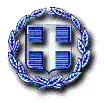 ΠΡΟΓΡΑΜΜΑ ΕΘΕΛΟΝΤΙΚΗΣ ΑΙΜΟΔΟΣΙΑΣΙΑΝΟΥΑΡΙΟΣ 2019Το Γενικό Νοσοκομείο Άμφισσας ενημερώνει τους πολίτες για το πρόγραμμα Εθελοντικής Αιμοδοσίας για τον Ιανουάριο 2019. Η Υπηρεσία Αιμοδοσίας του Γενικού Νοσοκομείου Άμφισσας οργανώνει εθελοντικές αιμοληψίες, προκειμένου να διευκολύνει την προσέλευση των εθελοντών αιμοδοτών. Στηρίζεται στη μεγάλη ανταπόκριση των εθελοντών αιμοδοτών αλλά και στην πολύτιμη συμπαράσταση των Συλλόγων Εθελοντών Αιμοδοτών και των Τοπικών Φορέων.Η Υπηρεσία Αιμοδοσίας του Γενικού Νοσοκομείου Άμφισσας καλεί κάθε έναν και κάθε μια, που είναι υγιής, ηλικίας από 18 έως 65 ετών, να μη διστάσει να δοκιμάσει τη χαρά, να δώσει στον άγνωστο συνάνθρωπό του, το καλύτερο δώρο, ένα κομμάτι ζωής. Το πρόγραμμα των επόμενων ημερών: Παρασκευή 4, πρωί, στην Άμφισσα, σε συνεργασία με το Σ. Ε. Α. Άμφισσας «οι Άγιοι Ανάργυροι». Πέμπτη 10, απόγευμα, στον Επτάλοφο, σε συνεργασία με το Σύλλογο Εθελοντών Αιμοδοτών Άμφισσας «οι Άγιοι Ανάργυροι.Παρασκευή 11, απόγευμα, στη Γραβιά, σε συνεργασία με το σύλλογο Νέων Γραβιάς ‘’οι Φίλοι’’. Τετάρτη 16, πρωί, στο ΤΕΙ Άμφισσας, σε συνεργασία με το Σύλλογο Εθελοντών Αιμοδοτών Άμφισσας «οι Άγιοι Ανάργυροι».Παρασκευή 25. πρωί, στην Παραλία Διστόμου, με τους εργαζόμενους στο «Αλουμίνιον της Ελλάδος».ΕΛΛΗΝΙΚΗ ΔΗΜΟΚΡΑΤΙΑΥΠΟΥΡΓΕΙΟ ΥΓΕΙΑΣ5Η ΥΓΕΙΟΝΟΜΙΚΗ ΠΕΡΙΦΕΡΕΙΑΘΕΣΣΑΛΙΑΣ & ΣΤΕΡΕΑΣ ΕΛΛΑΔΑΣΓΕΝΙΚΟ ΝΟΣΟΚΟΜΕΙΟ ΑΜΦΙΣΣΑΣ      Ταχ. Δ/νση: Οικισμός Δροσοχωρίου                             331 00 ΑΜΦΙΣΣΑ